Н А К А З02.08.2017    					№ 158Про підготовку та організований початок 2017/2018 навчального року в навчальних закладах системи дошкільної, загальної середньої та позашкільної освіти Основ’янського району міста ХарковаВідповідно до Законів України «Про освіту», «Про дошкільну освіту», «Про загальну середню освіту», «Про позашкільну освіту», Державних санітарних правил і норм влаштування, утримання загальноосвітніх навчальних закладів та організації навчально-виховного процесу (ДСанПіН 5.5.2.008-01), з урахуванням листа Міністерства освіти і науки України від 07.06.2017 № 1/9-315 «Про структуру 2017/2018 навчального року та навчальні плани загальноосвітніх навчальних закладів», наказу Департаменту освіти Харківської міської ради від 01.08.2017 № 190 «Про підготовку та організований початок 2017/2018 навчального року в навчальних закладах системи дошкільної, загальної середньої та позашкільної освіти міста Харкова», з метою створення належних умов для організованого початку 2017/2018 навчального року в дошкільних, загальноосвітніх, позашкільних навчальних закладах району та забезпечення рівного доступу дітей і учнів до якісної освітиНАКАЗУЮ:Заступнику начальника Управління освіти Прохоренко О.В., керівникам структурних підрозділів Управління освіти, керівникам навчальних закладів вжити необхідних організаційних заходів щодо якісної підготовки дошкільних, загальноосвітніх та позашкільних навчальних закладів району до початку 2017/2018 навчального року, забезпечення належного стану безпеки життєдіяльності учнів і вихованців.До 23.08.2017Заступнику начальника Управління освіти Прохоренко О.В.:Забезпечити контроль за виконанням заходів з підготовки матеріально-технічної бази навчальних закладів району до нового навчального року та створення належних санітарно-гігієнічних умов.До 26.08.2017Забезпечити організацію та проведення щорічного огляду готовності навчальних закладів району до 2017/2018 навчального року.16.08.2017-17.08.2017Вжити необхідних організаційних заходів щодо нормативного початку нового навчального року в дошкільних, загальноосвітніх та позашкільних навчальних закладах району.До 01.09.2017Тримати під контролем організацію та проведення в дошкільних, загальноосвітніх та позашкільних навчальних закладах звітування керівників про виконану за рік роботу на загальних зборах педагогічних колективів за участю представників батьківських комітетів, рад та піклувальних рад навчальних закладів з обов’язковим оприлюдненням фінансових звітів на відповідних веб-сайтах.До 26.08.2017Забезпечити контроль за формуванням мережі загальноосвітніх навчально-виховних закладів на 2017/2018 навчальний рік.До 05.09.2017Надати до Департаменту освіти:Показники шкільної мережі на 2017/2018 навчальний рік для підготовки рішення виконавчого комітету Харківської міської ради.До 08.09.2017Інформацію про проведення медичних оглядів учнів та педагогічних працівників до початку навчального року.До 02.09.2017Головному спеціалісту Управління освіти Дерев’янко Т.Є.:Узяти під контроль роботу керівників загальноосвітніх навчальних закладів з аналізу працевлаштування та подальшого навчання випускників 9-х, 11-х та 12-х класів загальноосвітніх навчальних закладів.До 26.08.2017Узагальнити статистичні звіти навчальних закладів району «Інформація про кількість дітей, які приступили і не приступили до занять 1 вересня 2017/2018 навчального року в навчальних закладах» (з контингенту учнів школи), та інформацію про вжиті заходи щодо залучення таких дітей до навчання.01.09.2017Узяти під контроль роботу навчальних закладів щодо охоплення дітей шкільного віку обов’язковим навчанням, неухильного виконання постанови Кабінету Міністрів України від 12.04.2000 № 646 «Про затвердження Інструкції з обліку дітей і підлітків шкільного віку» зі змінами, внесеними постановою Кабінету Міністрів України від 13.07.2016 № 437, та відповідних наказів Департаменту освіти Харківської міської ради.Протягом 2017/2018 навчального рокуНадати до Департаменту освіти:Оперативну інформацію про організований початок 2017/2018 навчального року.До 09:15 01.09.2017«Інформацію про кількість дітей, які приступили й не приступили до занять 1 вересня 2017/2018 навчального року в навчальних закладах» (з контингенту учнів школи) з інформацією про вжиті заходи щодо залучення таких дітей до навчання.04.09.2017Інформацію щодо руху учнів навчальних закладів району протягом літа 2017 року та кількісний склад на початок 2017/2018 навчального року (за встановленою формою).До 08.09.2017Головному спеціалісту управління освіти Кулаковій Л.В.:Проаналізувати стан охоплення дітей дошкільною освітою та вжити невідкладних заходів щодо стовідсоткового залучення дітей п’ятирічного віку до різних форм здобуття дошкільної освіти.До 23.09.2017Ужити заходів щодо стовідсоткового залучення дітей п’ятирічного віку до різних форм дошкільної освіти.До 22.09.2017Забезпечити своєчасний і в повному обсязі облік дітей дошкільного віку відповідно до листа Міністерства освіти і науки, молоді та спорту України від 07.05.2007 № 1/9-263 «Про організацію обліку дітей дошкільною освітою» з проведенням аналізу стану охоплення різними формами дітей дошкільною освітою.До 25.09.2017Тримати під контролем організацію та проведення в дошкільних навчальних закладах звітування керівників про виконану за рік роботу на загальних зборах педагогічних колективів за участю представників батьківських комітетів, рад та піклувальних рад навчальних закладів з обов’язковим оприлюдненням фінансових звітів на відповідних веб-сайтах.До 23.08. 2017Начальнику господарчої групи Торяник Т.В.:Забезпечити виконання заходів щодо підготовки матеріально-технічної бази підпорядкованих навчальних закладів до нового навчального року та створення належних санітарно-гігієнічних умов, безпеки життєдіяльності учнів та дітей дошкільного віку.До 11.08.2017Ужити необхідних організаційних заходів щодо якісної підготовки дошкільних, загальноосвітніх та позашкільних навчальних закладів до організованого початку 2017/2018 навчального року з метою забезпечення рівного доступу до якісної освіти вихованців і учнів, у тому числі осіб, які потребують корекції фізичного розвитку (обладнання пандусів, ліфтів або підйомників, спеціальних туалетних кімнат та вбиралень).До 11.08.2017Завідувачу районним методичним центром Надточій О.І.:Ужити необхідних організаційних заходів щодо організації та проведення районних серпневих педагогічних заходів за участю голови адміністрації Основ’янського району Харківської міської ради, керівників органів місцевого самоврядування, депутатів різних рівнів, представників наукових установ, підприємств, громадських організацій.До 30.08.2017Проаналізувати досягнення та проблеми розвитку освітньої сфери району у 2016/2017 навчальному році й визначити пріоритетні завдання на 2017/2018 навчальний рік. Надіслати до Департаменту освіти узагальнені пропозиції за результатами проведених педагогічних заходів.01.09.2017Довести до відома педагогічних колективів навчальних закладів інструктивно-методичні листи Міністерства освіти і науки України про особливості викладання базових навчальних дисциплін у 2017/2018 навчальному році, іншу науково-методичну літературу щодо організації та методичного забезпечення навчально-виховного процесу протягом 2017/2018 навчального року.До 31.08.2017Узагальнити матеріали про звітування керівників навчальних закладів району.До 23.08.2017Здійснити аналіз щодо розвитку освітніх округів і відповідних опорних навчальних закладів.До 05.09.2017Взяти під контроль організацію та проведення урочистих заходів з нагоди святкування Дня знань.01.09.2017Вжити невідкладних заходів для оперативної доставки підручників, посібників та іншої навчальної літератури, передбаченої у переліку Міністерства освіти і науки України на 2017/2018 навчальний рік, до загальноосвітніх навчальних закладів, організованого їх розподілу серед учнів.Серпень-вересень 2017 рокуНадати до Департаменту освіти Харківської міської ради інформацію щодо підсумків проведення щорічного звітування керівників загальноосвітніх та дошкільних закладів освіти всіх типів і форм власності про роботу в 2017/2018 навчальному році із зазначенням пропозицій батьківської громадськості щодо вдосконалення (поліпшення) діяльності навчальних закладів.До 23.08.2017Провести заходи щодо забезпечення дошкільних та загальноосвітніх навчальних закладів офіційними та фаховими виданнями.Протягом 2017/2018 навчального рокуНадати до Департаменту освіти:Графіки проведення у загальноосвітніх навчальних закладах району урочистих заходів з нагоди Дня знань за встановленою формою та пропозиції щодо відвідування поважними гостями (додається)До 16.08.2017Інформацію щодо організації допрофільного і профільного навчання у загальноосвітніх навчальних закладах у 2017/2018 навчальному році (за напрямами і профілями навчання, окремо 8, 9, 10, 11-ті класи).До 15.09.2017Методисту районного методичного центру Барибіній В.В. проаналізувати та тримати під контролем комплектування дошкільних, загальноосвітніх та позашкільних навчальних закладів району педагогічними працівниками з відповідною фаховою освітою.До 23.08.2017Головному бухгалтеру централізованої бухгалтерії Управління освіти Іголкіній Т.І.:Взяти під контроль затвердження додаткових штатних одиниць на 2017/2018 навчальний рік у штатних розписах навчальних закладів, що зверх межі загальнодержавних нормативів.До 29.08.2017Затвердження додаткових штатних одиниць здійснювати за погодженням з Департаментом освіти Харківської міської ради.Вересень 2017 рокуУтримувати додаткові штатні одиниці з урахуванням фінансових можливостей районного бюджету на 2017 та 2018 роки.Протягом 2017/2018 навчального рокуЗабезпечити складання та тримати під контролем погодження штатних розписів навчальних закладів станом на 01.09.2017.Здійснювати фінансування робочих навчальних планів загальноосвітніх навчально-виховних закладів в межах фонду заробітної плати, затвердженого по галузі «Освіта» на 2017 та 2018 роки.Протягом 2017/2018 навчального рокуНадати до Департаменту освіти:Зведення тарифікаційних списків працівників навчальних закладів району.До 01.10.2017Штатні розписи навчальних закладів району станом на 01.09.2017 на погодження директору Департаменту освіти.До 01.10.2017Бюджетні запити на утримання навчальних закладів у 2018 році по галузі «Освіта» та «Фізична культура та спорт».До 01.10.2017Керівникам навчальних закладів району:Врахувати у своїй діяльності, що особисту відповідальність за недотримання норм законодавства України та порушення бюджетної дисципліни несуть керівники навчальних закладів.Завершити організований набір учнів до 1-х та 10-х класів загальноосвітніх навчальних закладів, забезпечити раціональне комплектування мережі інших класів (груп) навчальних закладів системи загальної середньої освіти, заборонити набір учнів до класів з перевищенням їх наповнюваності більше 30 учнів.До 31.08.2017Забезпечити середній показник наповнюваності класів у 2017/2018 навчальному році по загальноосвітніх навчальних закладах не нижче рівня 2016/2017 навчального року.До 05.09.2017Забезпечити комплектування мережі гуртків (груп) позашкільних навчальних закладів.До 15.09.2017Ужити заходи щодо збільшення показника охоплення дітей позашкільною освітою (від загальної кількості дітей шкільного віку).До 15.09.2017Ужити заходів до стовідсоткового залучення дітей п’ятирічного віку до різних форм дошкільної освіти.До 23.09.2017Організувати та провести у навчальних закладах роботу щодо звітування про підсумки діяльності за рік, у тому числі про витрачання коштів, що надійшли на рахунки фондів сприяння розвитку навчальних закладів, на загальних зборах педагогічних колективів за участю представників батьківських комітетів, рад та піклувальних рад навчальних закладів з обов’язковим оприлюдненням фінансових звітів на відповідних веб-сайтах.До 23.08.2017Ужити необхідних організаційних заходів щодо якісної підготовки дошкільних, загальноосвітніх та позашкільних навчальних закладів до організованого початку 2017/2018 навчального року з метою забезпечення рівного доступу до якісної освіти вихованців і учнів, у тому числі осіб, які потребують корекції фізичного розвитку (обладнання пандусів, ліфтів або підйомників, спеціальних туалетних кімнат та вбиралень).До 10.08.2017Завершити підготовку навчальних закладів до роботи в осінньо-зимовий період 2017-2018 років, вжити заходів до виконання програм з енергозбереження.До 01.10.2017Вжити невідкладних заходів щодо створення оптимальних умов для навчання та виховання учнів у навчальних закладах району, приділити особливу увагу організації навчання учнів перших класів.До 01.09.2017Забезпечити спільно з відповідними органами охорони здоров’я своєчасне проведення медичних оглядів вихованців, учнів та працівників навчальних закладів.До 01.09.2017Забезпечити стовідсоткове заповнення та достовірність інформації баз даних загальноосвітніх навчальних закладів «Курс: Освіта» для підготовки звітів в ДІСО на початок навчального року та оперативне і якісне їх ведення впродовж навчального року.До 05.09.2017Протягом 2017/2018 навчального рокуОрганізувати та провести урочисті заходи з нагоди святкування Дня знань за участю представників органів місцевого самоврядування, депутатів різних рівнів, представників підприємств, організацій, установ і батьківської громадськості.01.09.2017Забезпечити безкоштовне харчування учнів початкових класів та пільгових категорій загальноосвітніх навчальних закладів, а також дітей-сиріт, дітей, позбавлених батьківського піклування, у межах норм харчування, затверджених постановою Кабінету Міністрів України від 22.11.2004 № 1591 «Про затвердження норм харчування у навчальних та оздоровчих закладах».Протягом 2017/2018 навчального рокуУстановити щоденний контроль за відвідуванням учнями занять у загальноосвітніх навчальних закладах та не допускати випадків безпідставного пропуску учнями уроків.Протягом  2017/2018 навчального рокуЗабезпечити якісну підготовку учнів випускних класів (11, 12) старшої школи до зовнішнього незалежного оцінювання навчальних досягнень.Протягом 2017/2018 навчального рокуУжити заходів щодо підтримки в актуальному стані кожним дошкільним, загальноосвітнім і позашкільним навчальним закладом власних веб-сайтів.Протягом 2017/2018 навчального рокуЗабезпечити дотримання структури 2017/2018 навчального року відповідно до статті 16 Закону України «Про загальну середню освіту».Згідно з термінамиЗабезпечити умови для реалізації конституційного права на безперешкодний доступ до загальноосвітніх навчальних закладів для здобуття початкової, базової та повної загальної середньої освіти за індивідуальною та екстернатною формами навчання відповідно до нормативних вимог.Протягом 2017/2018 навчального рокуЗабезпечити неухильне виконання постанови Кабінету Міністрів України від 12.04.2000 № 646 «Про затвердження Інструкції з обліку дітей і підлітків шкільного віку» та охопити усіх дітей шкільного віку обов’язковою базовою та повною загальною середньою освітою за різними формами.Протягом 2017/2018 навчального рокуЗабезпечити своєчасний і в повному обсязі облік дітей дошкільного віку відповідно до листа Міністерства освіти і науки, молоді та спорту України від 07.05.2007 № 1/9-263 «Про організацію обліку дітей дошкільною освітою» з проведенням аналізу стану охоплення різними формами дітей дошкільною освітою.До 25.09.2017Створити умови для навчання педагогічних працівників сучасним інформаційно-комунікативним технологіям, широкого використання комп’ютерних та інформаційних технологій у навчально-виховному процесі.Протягом 2017/2018 навчального рокуПродовжити запровадження різних форм охоплення дітей дошкільною освітою.Протягом 2017/2018 навчального рокуЗабезпечити безумовне дотримання часу початку занять не раніше 8-ої години, тривалості уроків відповідно до віку дітей, перерв не менше 10 хвилин, великої – 30 (після другого або третього уроку), перерв між основними уроками та факультативами.Протягом 2017/2018 навчального рокуПри складанні навчальних розкладів:Не допускати внесення до основного розкладу факультативів, індивідуальних, групових занять та консультацій понад гранично допустиме навчальне навантаження.Протягом 2017/2018 навчального рокуЗабезпечити оптимальне співвідношення навчального навантаження протягом тижня, а також правильне чергування протягом дня, тижня предметів природничо-математичного, гуманітарного циклів з уроками музики, образотворчого мистецтва, трудового навчання, основ здоров’я та фізичної культури.Протягом 2017/2018 навчального рокуЗаборонити спарені уроки для учнів 5-9-х класів, окрім часу, що відведений для проведення лабораторних і контрольних робіт, написання творів, уроків трудового навчання.Протягом 2017/2018 навчального рокуПогодити розклади уроків з Харківським міським Управлінням Головного управління Держпродспоживслужби в Харківській області.З 14 по 23.08.2017Не допускати перевантаження учнів, встановити дієвий контроль за обсягом домашніх завдань учням відповідно до їх віку, неприпустимістю домашніх завдань учням перших класів.Протягом 2017/2018 навчального рокуПровести роз’яснювальну роботу серед батьківської громадськості щодо навчального навантаження дитини, у тому числі вдома, з питань виконання домашніх завдань, організації позашкільної діяльності, відпочинку.Протягом 2017/2018 навчального рокуЗабезпечити проведення прогулянок не менше 1,5 години та організацію денного сну для першокласників, які відвідують групи продовженого дня.Протягом 2017/2018 навчального рокуСтворити відповідні умови для організації навчання учнів 1-х класів.Протягом 2017/2018 навчального рокуНадати до Управління освіти:Інформацію щодо підсумків проведення щорічного звітування керівників загальноосвітніх та дошкільних закладів освіти усіх типів і форм власності про роботу в 2016/2017 навчальному році із зазначенням пропозицій батьківської громадськості щодо удосконалення (поліпшення) діяльності навчальних закладів.До 20.08.2017Оперативну інформацію про організований початок 2017/2018 навчального року.До 09:00   01.09.2017«Інформацію про кількість дітей, які приступили і не приступили до занять 1 вересня 2017 року в навчальних закладах» (з контингенту учнів школи) з інформацією про вжиті заходи щодо залучення таких дітей до навчання.01.09.2017Інформацію щодо руху учнів навчальних закладів усіх типів і форм власності протягом літа 2017 року та кількісний склад на початок 2017/2018 навчального року (за встановленою формою).04.09.2017Показники шкільної мережі на 2017/2018 навчальний рік для підготовки рішення виконавчого комітету Харківської міської ради.04.09.2017Інформацію щодо організації допрофільного і профільного навчання у загальноосвітніх навчальних закладах усіх типів і форм власності в 2017/2018 навчальному році (за напрямами і профілями навчання, окремо 8, 9, 10, 11-ті класи).08.09.2017Звіти на початок навчального року всіх встановлених форм.За окремим графікомЗавідувачу ЛКТО Фесенко О.В. розмістити цей наказ на офіційному сайті Управління освіти.До 03.08.2017Контроль за виконанням наказу залишаю за собою.Начальник Управління освіти						О.С.НижникЗ наказом ознайомлені:Прохоренко О.В.						 Барибіна В.В.Дерев’янко Т.Є.						 Іголкіна Т.І.Кулакова Л.В. 						Торяник Т.В.Надточій О.І.						Фесенко О.В.ПрохоренкоДодаток до наказу Управління освіти від 02.08.2017 № 158Графікпроведення свята Першого дзвоника у загальноосвітніх навчальних закладах _____________________ району Начальник Управління освіти                                                                              ПІБВиконавець, телефонПропозиції щодо участі почесних гостей у проведенні свята Першого дзвоникаЗа участю керівництва м. ХарковаНачальник Управління освіти                                                                              ПІБВиконавець, телефон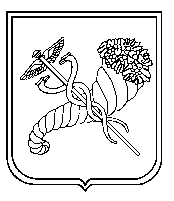 № з/пПовна назва  ЗНЗДатапроведенняПочаток святаМісце проведення(адреса)ТелефонЗапрошені гості (ПІБ, посада)ЧервонозаводськийЧервонозаводськийЧервонозаводськийЧервонозаводськийЧервонозаводськийЧервонозаводськийЧервонозаводськийХарківська  гімназія № 1201.09.2017Харківська загальноосвітня школа І-ІІІ ступенів № 0001.09.2017№з/пПІБ представника Харківської міської радиНазва району, загальноосвітнього навчального закладу, в якому відбудеться святоДата та час проведення святаПІБ директора закладу(повністю)